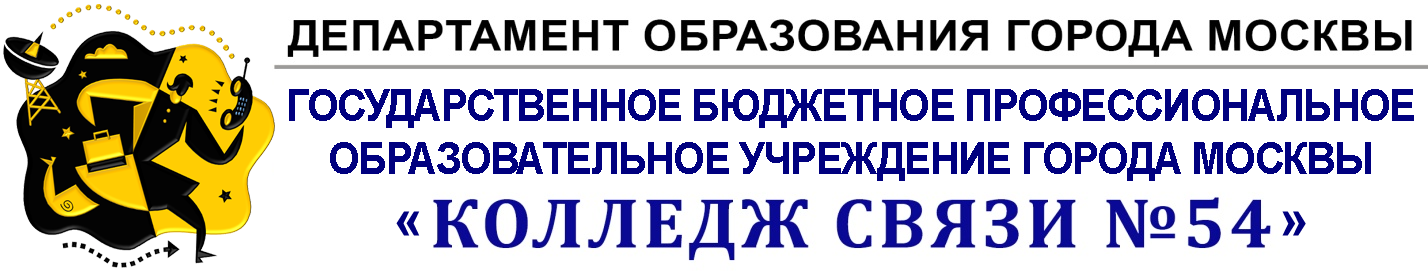 ФОНДОЦЕНОЧНЫХ СРЕДСТВПО УЧЕБНОЙ ДИСЦИПЛИНЕОП.06  Общая технология электромонтажных работПрофессия 270843.04 Электромонтажник электрических сетей и      электрооборудованияМосква 2014СОДЕРЖАНИЕ1.     Паспорт фонда оценочных средств2.     Приложения2.1   Перечень практических занятий2.2   Вопросы к экзамену 2.3. Экзаменационные  билеты2.4  Перечень самостоятельных работПаспортфонда оценочных средств по учебной дисциплине ОП.06  Общая технология электромонтажных работФонд оценочных средств представляет собой совокупность контрольно-оценочных средств для определения качества освоения студентом учебной дисциплины.В результате освоения учебной дисциплины обучающийся должен обладать предусмотренными  ФГОС по специальности следующими умениями и  знаниями:- организовывать электромонтажные работы, производить подготовительные работы (У1);- принимать сооружения под монтаж, комплектовать монтажные работы необходимым инструментами, оборудованием, заготовками, материалами(У2);- производить слесарные работы, пользоваться разнообразным электромонтажным инструментом, приспособлениями и оборудованием(У3);- устанавливать крепежные детали и опорные конструкции(У4);- выполнять сверлильные и пробивные работы(У5);- выполнять соединение жил проводов и кабелей различными способами(У6);- производить несложные электро – газосварочные работы(У7);- производить монтаж заземляющих устройств(У8);- организацию электромонтажных работ, состав и технологию выполнения подготовительных работ (З1);- правила приемки сооружений под монтаж, правила приемки и хранения инструмента, оборудования и материалов(З2);- назначение и устройство кабельных изделий(З3);- способы соединения и оконцевания жил проводов и кабелей(З4);- общие сведения о электро-, газосварочном оборудовании(З5);- слесарные работы, такелажные и стропальные работы(З6);- электромонтажный инструмент, приспособления и оборудование(З7);- техническую документацию на электромонтажные работы(З8).Формой аттестации по учебной дисциплине является экзамен.Условные обозначения: ПЗ – практическое занятие, СР – самостоятельная работа, Перечень практических занятий:ПЗ 1. Составление схем электроснабжения общественных и жилых зданий. ПЗ 2. Составление электрических схем вводных распределительных устройств. ПЗ 3. Составление перечня инструментов и приспособлений  для электромонтажных работ. ПЗ 4. Составление инструкционно – технологической карты по опиливанию. ПЗ 5. Составление инструкционно – технологической карты по сверлению. ПЗ 6.Составление инструкционно – технологической карты по нарезанию резьбы. ПЗ 7. Составление инструкционно – технологической карты по пайке. ПЗ 8.Исследование на прочность клеевых соединений. ПЗ 9. Анализ конструкций такелажной оснастки и оценка степени износа канатов. ПЗ 10. Оформление нормативной документации по проведению такелажных работ. ПЗ 11. Изучение устройств управления сварочным аппаратомПЗ 12. Исследование режимов работы сварочных трансформаторовПЗ 13.Проведение поиска скрытых  электропроводок в различных помещениях. ПЗ 14. Расчет сечения проводов  по заданным параметрамПЗ 15. Изучение способов соединения жил проводов и кабелейПЗ 16. Составление схемы подключения счетчика электрической энергии.Выполнение заданий к практическим занятиям, ответы на контрольные вопросы к ним способствуют контролю умений студентов по дисциплине ОП.06  Общая технология электромонтажных работЦели, задачи, задания, порядок проведения, контрольные вопросы, а также критерии оценки практических занятий представлены в  методических указаниях к выполнению ЛПЗ по дисциплине ОП.06  Общая технология электромонтажных работУтверждАЮЗам. директора по УМР___________И.Г. Бозрова«___»__________20__ г.ВОПРОСЫ К ЭКЗАМЕНУ по дисциплине ОП.06. Общая технология электромонтажных работПрофессия 270843.04 Электромонтажник электрических сетей и электрооборудования УтверждАЮЗам. директора по УМР___________И.Г. Бозрова«___»__________20__ г.ЭКЗАМЕНАЦИОННЫЕ  БИЛЕТЫПрофессия 270843.04 Электромонтажник электрических сетей и электрооборудования Учебная дисциплина ОП.06. Общая технология электромонтажных работКурс _____2________ Группа _________2эм-1______________Преподаватель __________________ Скопцова Н.И.Рассмотрено на заседании ПЦК 140000 ЭлектроснабжениеПротокол от «___»_______ 20__ г. № ___Председатель ПЦК  ____________ /Г.А. Бобылева/Учебная дисциплина ОП.06. Общая технология электромонтажных работПрофессия 270843.04 Электромонтажник электрических сетей и электрооборудования ЭКЗАМЕНАЦИОННЫЙ БИЛЕТ №1Вопрос 1.Электромонтажные работы: понятие, виды.Вопрос 2.Автоматические выключатели: назначения, устройство, виды.Вопрос 3.Допустимые отклонения электроэнергии на производстве.Преподаватель					Н. И. СкопцоваКРИТЕРИИ ОЦЕНКИ:– оценка «отлично», если студент обладает глубокими и прочными знаниями программного материала; при ответе на все три вопроса продемонстрировал исчерпывающее, последовательное и логически стройное изложение; правильно сформулировал понятия и закономерности по вопросам; использовал примеры из дополнительной литературы и практики; сделал вывод по излагаемому материалу;– оценка «хорошо», если студент обладает достаточно полным знанием программного материала; его ответ представляет грамотное изложение учебного материала по существу; отсутствуют существенные неточности в формулировании понятий; правильно применены теоретические положения, подтвержденные примерами; сделан вывод; два вопроса освещены полностью или один вопрос освещён полностью, а два других доводятся до логического завершения при наводящих вопросах преподавателя;– оценка «удовлетворительно», если студент имеет общие знания основного материала без усвоения некоторых существенных положений; формулирует основные понятия с некоторой неточностью; затрудняется в приведении примеров, подтверждающих теоретические положения; один вопрос разобран полностью, два начаты, но не завершены до конца; три вопроса начаты и при помощи наводящих вопросов доводятся до конца;– оценка «неудовлетворительно», если студент не знает значительную часть программного материала; допустил существенные ошибки в процессе изложения; не умеет выделить главное и сделать вывод; приводит ошибочные определения; ни один вопрос не рассмотрен до конца, наводящие вопросы не помогают.Учебная дисциплина ОП.06. Общая технология электромонтажных работПрофессия 270843.04 Электромонтажник электрических сетей и электрооборудования ЭКЗАМЕНАЦИОННЫЙ БИЛЕТ №2Вопрос 1.Основные электрические величины: определение, обозначение, единицы измерения.Вопрос 2.Сварные соединения: определение, виды.Вопрос 3.ПУЭ (дать определение, назначение.)Преподаватель					Н. И. СкопцоваКРИТЕРИИ ОЦЕНКИ:– оценка «отлично», если студент обладает глубокими и прочными знаниями программного материала; при ответе на все три вопроса продемонстрировал исчерпывающее, последовательное и логически стройное изложение; правильно сформулировал понятия и закономерности по вопросам; использовал примеры из дополнительной литературы и практики; сделал вывод по излагаемому материалу;– оценка «хорошо», если студент обладает достаточно полным знанием программного материала; его ответ представляет грамотное изложение учебного материала по существу; отсутствуют существенные неточности в формулировании понятий; правильно применены теоретические положения, подтвержденные примерами; сделан вывод; два вопроса освещены полностью или один вопрос освещён полностью, а два других доводятся до логического завершения при наводящих вопросах преподавателя;– оценка «удовлетворительно», если студент имеет общие знания основного материала без усвоения некоторых существенных положений; формулирует основные понятия с некоторой неточностью; затрудняется в приведении примеров, подтверждающих теоретические положения; один вопрос разобран полностью, два начаты, но не завершены до конца; три вопроса начаты и при помощи наводящих вопросов доводятся до конца;– оценка «неудовлетворительно», если студент не знает значительную часть программного материала; допустил существенные ошибки в процессе изложения; не умеет выделить главное и сделать вывод; приводит ошибочные определения; ни один вопрос не рассмотрен до конца, наводящие вопросы не помогают.Учебная дисциплина ОП.06. Общая технология электромонтажных работПрофессия 270843.04 Электромонтажник электрических сетей и электрооборудования ЭКЗАМЕНАЦИОННЫЙ БИЛЕТ №3Вопрос 1.Типы электростанций и их основные характеристики.Вопрос 2.Канаты (кабели): назначения, виды.Вопрос 3.СНИП (определение; назначение).Преподаватель					Н. И. СкопцоваКРИТЕРИИ ОЦЕНКИ:– оценка «отлично», если студент обладает глубокими и прочными знаниями программного материала; при ответе на все три вопроса продемонстрировал исчерпывающее, последовательное и логически стройное изложение; правильно сформулировал понятия и закономерности по вопросам; использовал примеры из дополнительной литературы и практики; сделал вывод по излагаемому материалу;– оценка «хорошо», если студент обладает достаточно полным знанием программного материала; его ответ представляет грамотное изложение учебного материала по существу; отсутствуют существенные неточности в формулировании понятий; правильно применены теоретические положения, подтвержденные примерами; сделан вывод; два вопроса освещены полностью или один вопрос освещён полностью, а два других доводятся до логического завершения при наводящих вопросах преподавателя;– оценка «удовлетворительно», если студент имеет общие знания основного материала без усвоения некоторых существенных положений; формулирует основные понятия с некоторой неточностью; затрудняется в приведении примеров, подтверждающих теоретические положения; один вопрос разобран полностью, два начаты, но не завершены до конца; три вопроса начаты и при помощи наводящих вопросов доводятся до конца;– оценка «неудовлетворительно», если студент не знает значительную часть программного материала; допустил существенные ошибки в процессе изложения; не умеет выделить главное и сделать вывод; приводит ошибочные определения; ни один вопрос не рассмотрен до конца, наводящие вопросы не помогают.Учебная дисциплина ОП.06. Общая технология электромонтажных работПрофессия 270843.04 Электромонтажник электрических сетей и электрооборудования ЭКЗАМЕНАЦИОННЫЙ БИЛЕТ №4Вопрос 1.Электроснабжение: определение, структурная схема.Вопрос 2.Пробивные работы: назначения, способы, инструменты.Вопрос 3.Конструктивные элементы зданий.Преподаватель					Н. И. СкопцоваКРИТЕРИИ ОЦЕНКИ:– оценка «отлично», если студент обладает глубокими и прочными знаниями программного материала; при ответе на все три вопроса продемонстрировал исчерпывающее, последовательное и логически стройное изложение; правильно сформулировал понятия и закономерности по вопросам; использовал примеры из дополнительной литературы и практики; сделал вывод по излагаемому материалу;– оценка «хорошо», если студент обладает достаточно полным знанием программного материала; его ответ представляет грамотное изложение учебного материала по существу; отсутствуют существенные неточности в формулировании понятий; правильно применены теоретические положения, подтвержденные примерами; сделан вывод; два вопроса освещены полностью или один вопрос освещён полностью, а два других доводятся до логического завершения при наводящих вопросах преподавателя;– оценка «удовлетворительно», если студент имеет общие знания основного материала без усвоения некоторых существенных положений; формулирует основные понятия с некоторой неточностью; затрудняется в приведении примеров, подтверждающих теоретические положения; один вопрос разобран полностью, два начаты, но не завершены до конца; три вопроса начаты и при помощи наводящих вопросов доводятся до конца;– оценка «неудовлетворительно», если студент не знает значительную часть программного материала; допустил существенные ошибки в процессе изложения; не умеет выделить главное и сделать вывод; приводит ошибочные определения; ни один вопрос не рассмотрен до конца, наводящие вопросы не помогают.Учебная дисциплина ОП.06. Общая технология электромонтажных работПрофессия 270843.04 Электромонтажник электрических сетей и электрооборудования ЭКЗАМЕНАЦИОННЫЙ БИЛЕТ №5Вопрос 1.Категории потребителей электроэнергии: определение, примеры.Вопрос 2.Рубка металла: определение, виды, инструменты.Вопрос 3.Первая помощь при поражении электрическим током.Преподаватель					Н. И. СкопцоваКРИТЕРИИ ОЦЕНКИ:– оценка «отлично», если студент обладает глубокими и прочными знаниями программного материала; при ответе на все три вопроса продемонстрировал исчерпывающее, последовательное и логически стройное изложение; правильно сформулировал понятия и закономерности по вопросам; использовал примеры из дополнительной литературы и практики; сделал вывод по излагаемому материалу;– оценка «хорошо», если студент обладает достаточно полным знанием программного материала; его ответ представляет грамотное изложение учебного материала по существу; отсутствуют существенные неточности в формулировании понятий; правильно применены теоретические положения, подтвержденные примерами; сделан вывод; два вопроса освещены полностью или один вопрос освещён полностью, а два других доводятся до логического завершения при наводящих вопросах преподавателя;– оценка «удовлетворительно», если студент имеет общие знания основного материала без усвоения некоторых существенных положений; формулирует основные понятия с некоторой неточностью; затрудняется в приведении примеров, подтверждающих теоретические положения; один вопрос разобран полностью, два начаты, но не завершены до конца; три вопроса начаты и при помощи наводящих вопросов доводятся до конца;– оценка «неудовлетворительно», если студент не знает значительную часть программного материала; допустил существенные ошибки в процессе изложения; не умеет выделить главное и сделать вывод; приводит ошибочные определения; ни один вопрос не рассмотрен до конца, наводящие вопросы не помогают.Учебная дисциплина ОП.06. Общая технология электромонтажных работПрофессия 270843.04 Электромонтажник электрических сетей и электрооборудования ЭКЗАМЕНАЦИОННЫЙ БИЛЕТ №6Вопрос 1.Вводно-распределительное устройство: назначение, устройство, маркировка.Вопрос 2.Сварка: определение, виды, инструменты и приспособления для сварочных работ.Вопрос 3.Классификация помещений в зависимости от возможности поражения электрическим током.Преподаватель					Н. И. СкопцоваКРИТЕРИИ ОЦЕНКИ:– оценка «отлично», если студент обладает глубокими и прочными знаниями программного материала; при ответе на все три вопроса продемонстрировал исчерпывающее, последовательное и логически стройное изложение; правильно сформулировал понятия и закономерности по вопросам; использовал примеры из дополнительной литературы и практики; сделал вывод по излагаемому материалу;– оценка «хорошо», если студент обладает достаточно полным знанием программного материала; его ответ представляет грамотное изложение учебного материала по существу; отсутствуют существенные неточности в формулировании понятий; правильно применены теоретические положения, подтвержденные примерами; сделан вывод; два вопроса освещены полностью или один вопрос освещён полностью, а два других доводятся до логического завершения при наводящих вопросах преподавателя;– оценка «удовлетворительно», если студент имеет общие знания основного материала без усвоения некоторых существенных положений; формулирует основные понятия с некоторой неточностью; затрудняется в приведении примеров, подтверждающих теоретические положения; один вопрос разобран полностью, два начаты, но не завершены до конца; три вопроса начаты и при помощи наводящих вопросов доводятся до конца;– оценка «неудовлетворительно», если студент не знает значительную часть программного материала; допустил существенные ошибки в процессе изложения; не умеет выделить главное и сделать вывод; приводит ошибочные определения; ни один вопрос не рассмотрен до конца, наводящие вопросы не помогают.Учебная дисциплина ОП.06. Общая технология электромонтажных работПрофессия 270843.04 Электромонтажник электрических сетей и электрооборудования ЭКЗАМЕНАЦИОННЫЙ БИЛЕТ №7Вопрос 1.Инструменты и приспособления для электромонтажных работ.Вопрос 2.Заземление: определение, правила выполнения заземления.Вопрос 3. Сухие и пыльные помещения: определение, примеры.Преподаватель					Н. И. СкопцоваКРИТЕРИИ ОЦЕНКИ:– оценка «отлично», если студент обладает глубокими и прочными знаниями программного материала; при ответе на все три вопроса продемонстрировал исчерпывающее, последовательное и логически стройное изложение; правильно сформулировал понятия и закономерности по вопросам; использовал примеры из дополнительной литературы и практики; сделал вывод по излагаемому материалу;– оценка «хорошо», если студент обладает достаточно полным знанием программного материала; его ответ представляет грамотное изложение учебного материала по существу; отсутствуют существенные неточности в формулировании понятий; правильно применены теоретические положения, подтвержденные примерами; сделан вывод; два вопроса освещены полностью или один вопрос освещён полностью, а два других доводятся до логического завершения при наводящих вопросах преподавателя;– оценка «удовлетворительно», если студент имеет общие знания основного материала без усвоения некоторых существенных положений; формулирует основные понятия с некоторой неточностью; затрудняется в приведении примеров, подтверждающих теоретические положения; один вопрос разобран полностью, два начаты, но не завершены до конца; три вопроса начаты и при помощи наводящих вопросов доводятся до конца;– оценка «неудовлетворительно», если студент не знает значительную часть программного материала; допустил существенные ошибки в процессе изложения; не умеет выделить главное и сделать вывод; приводит ошибочные определения; ни один вопрос не рассмотрен до конца, наводящие вопросы не помогают.Учебная дисциплина ОП.06. Общая технология электромонтажных работПрофессия 270843.04 Электромонтажник электрических сетей и электрооборудования ЭКЗАМЕНАЦИОННЫЙ БИЛЕТ №8Вопрос 1.Провода: назначения, виды.Вопрос 2.Аппараты управления: виды, назначения, устройство.Вопрос 3. Непрямой массаж сердца: техника выполнения.Преподаватель					Н. И. СкопцоваКРИТЕРИИ ОЦЕНКИ:– оценка «отлично», если студент обладает глубокими и прочными знаниями программного материала; при ответе на все три вопроса продемонстрировал исчерпывающее, последовательное и логически стройное изложение; правильно сформулировал понятия и закономерности по вопросам; использовал примеры из дополнительной литературы и практики; сделал вывод по излагаемому материалу;– оценка «хорошо», если студент обладает достаточно полным знанием программного материала; его ответ представляет грамотное изложение учебного материала по существу; отсутствуют существенные неточности в формулировании понятий; правильно применены теоретические положения, подтвержденные примерами; сделан вывод; два вопроса освещены полностью или один вопрос освещён полностью, а два других доводятся до логического завершения при наводящих вопросах преподавателя;– оценка «удовлетворительно», если студент имеет общие знания основного материала без усвоения некоторых существенных положений; формулирует основные понятия с некоторой неточностью; затрудняется в приведении примеров, подтверждающих теоретические положения; один вопрос разобран полностью, два начаты, но не завершены до конца; три вопроса начаты и при помощи наводящих вопросов доводятся до конца;– оценка «неудовлетворительно», если студент не знает значительную часть программного материала; допустил существенные ошибки в процессе изложения; не умеет выделить главное и сделать вывод; приводит ошибочные определения; ни один вопрос не рассмотрен до конца, наводящие вопросы не помогают.Учебная дисциплина ОП.06. Общая технология электромонтажных работПрофессия 270843.04 Электромонтажник электрических сетей и электрооборудования ЭКЗАМЕНАЦИОННЫЙ БИЛЕТ №9Вопрос 1.Инструменты и приспособления для крепёжных работ.Вопрос 2.Аппараты защиты: виды, назначения, устройства.Вопрос 3. Влажные, сырые и особо сырые помещения: определение, примеры.Преподаватель					Н. И. СкопцоваКРИТЕРИИ ОЦЕНКИ:– оценка «отлично», если студент обладает глубокими и прочными знаниями программного материала; при ответе на все три вопроса продемонстрировал исчерпывающее, последовательное и логически стройное изложение; правильно сформулировал понятия и закономерности по вопросам; использовал примеры из дополнительной литературы и практики; сделал вывод по излагаемому материалу;– оценка «хорошо», если студент обладает достаточно полным знанием программного материала; его ответ представляет грамотное изложение учебного материала по существу; отсутствуют существенные неточности в формулировании понятий; правильно применены теоретические положения, подтвержденные примерами; сделан вывод; два вопроса освещены полностью или один вопрос освещён полностью, а два других доводятся до логического завершения при наводящих вопросах преподавателя;– оценка «удовлетворительно», если студент имеет общие знания основного материала без усвоения некоторых существенных положений; формулирует основные понятия с некоторой неточностью; затрудняется в приведении примеров, подтверждающих теоретические положения; один вопрос разобран полностью, два начаты, но не завершены до конца; три вопроса начаты и при помощи наводящих вопросов доводятся до конца;– оценка «неудовлетворительно», если студент не знает значительную часть программного материала; допустил существенные ошибки в процессе изложения; не умеет выделить главное и сделать вывод; приводит ошибочные определения; ни один вопрос не рассмотрен до конца, наводящие вопросы не помогают.Учебная дисциплина ОП.06. Общая технология электромонтажных работПрофессия 270843.04 Электромонтажник электрических сетей и электрооборудования ЭКЗАМЕНАЦИОННЫЙ БИЛЕТ №10Вопрос 1.Монтажные и электроустановочные изделия и детали.Вопрос 2.Подготовительные работы: назначения, виды.Вопрос 3.Техника Безопасности при слесарных работах.Преподаватель					Н. И. СкопцоваКРИТЕРИИ ОЦЕНКИ:– оценка «отлично», если студент обладает глубокими и прочными знаниями программного материала; при ответе на все три вопроса продемонстрировал исчерпывающее, последовательное и логически стройное изложение; правильно сформулировал понятия и закономерности по вопросам; использовал примеры из дополнительной литературы и практики; сделал вывод по излагаемому материалу;– оценка «хорошо», если студент обладает достаточно полным знанием программного материала; его ответ представляет грамотное изложение учебного материала по существу; отсутствуют существенные неточности в формулировании понятий; правильно применены теоретические положения, подтвержденные примерами; сделан вывод; два вопроса освещены полностью или один вопрос освещён полностью, а два других доводятся до логического завершения при наводящих вопросах преподавателя;– оценка «удовлетворительно», если студент имеет общие знания основного материала без усвоения некоторых существенных положений; формулирует основные понятия с некоторой неточностью; затрудняется в приведении примеров, подтверждающих теоретические положения; один вопрос разобран полностью, два начаты, но не завершены до конца; три вопроса начаты и при помощи наводящих вопросов доводятся до конца;– оценка «неудовлетворительно», если студент не знает значительную часть программного материала; допустил существенные ошибки в процессе изложения; не умеет выделить главное и сделать вывод; приводит ошибочные определения; ни один вопрос не рассмотрен до конца, наводящие вопросы не помогают.Учебная дисциплина ОП.06. Общая технология электромонтажных работПрофессия 270843.04 Электромонтажник электрических сетей и электрооборудования ЭКЗАМЕНАЦИОННЫЙ БИЛЕТ №11Вопрос 1.Электрифицированные инструменты и механизмы: виды, принцип действия, область применения.Вопрос 2.Нарезание резьбы: определение, виды, инструменты.Вопрос 3.Виды освещения.Преподаватель					Н. И. СкопцоваКРИТЕРИИ ОЦЕНКИ:– оценка «отлично», если студент обладает глубокими и прочными знаниями программного материала; при ответе на все три вопроса продемонстрировал исчерпывающее, последовательное и логически стройное изложение; правильно сформулировал понятия и закономерности по вопросам; использовал примеры из дополнительной литературы и практики; сделал вывод по излагаемому материалу;– оценка «хорошо», если студент обладает достаточно полным знанием программного материала; его ответ представляет грамотное изложение учебного материала по существу; отсутствуют существенные неточности в формулировании понятий; правильно применены теоретические положения, подтвержденные примерами; сделан вывод; два вопроса освещены полностью или один вопрос освещён полностью, а два других доводятся до логического завершения при наводящих вопросах преподавателя;– оценка «удовлетворительно», если студент имеет общие знания основного материала без усвоения некоторых существенных положений; формулирует основные понятия с некоторой неточностью; затрудняется в приведении примеров, подтверждающих теоретические положения; один вопрос разобран полностью, два начаты, но не завершены до конца; три вопроса начаты и при помощи наводящих вопросов доводятся до конца;– оценка «неудовлетворительно», если студент не знает значительную часть программного материала; допустил существенные ошибки в процессе изложения; не умеет выделить главное и сделать вывод; приводит ошибочные определения; ни один вопрос не рассмотрен до конца, наводящие вопросы не помогают.Учебная дисциплина ОП.06. Общая технология электромонтажных работПрофессия 270843.04 Электромонтажник электрических сетей и электрооборудования ЭКЗАМЕНАЦИОННЫЙ БИЛЕТ №12Вопрос 1.Источник света: виды, принцип действия, область применения.Вопрос 2.Пайка металла: определение, виды, инструменты и приспособления.Вопрос 3.Искусственное дыхание и непрямой массаж сердца.Преподаватель					Н. И. СкопцоваКРИТЕРИИ ОЦЕНКИ:– оценка «отлично», если студент обладает глубокими и прочными знаниями программного материала; при ответе на все три вопроса продемонстрировал исчерпывающее, последовательное и логически стройное изложение; правильно сформулировал понятия и закономерности по вопросам; использовал примеры из дополнительной литературы и практики; сделал вывод по излагаемому материалу;– оценка «хорошо», если студент обладает достаточно полным знанием программного материала; его ответ представляет грамотное изложение учебного материала по существу; отсутствуют существенные неточности в формулировании понятий; правильно применены теоретические положения, подтвержденные примерами; сделан вывод; два вопроса освещены полностью или один вопрос освещён полностью, а два других доводятся до логического завершения при наводящих вопросах преподавателя;– оценка «удовлетворительно», если студент имеет общие знания основного материала без усвоения некоторых существенных положений; формулирует основные понятия с некоторой неточностью; затрудняется в приведении примеров, подтверждающих теоретические положения; один вопрос разобран полностью, два начаты, но не завершены до конца; три вопроса начаты и при помощи наводящих вопросов доводятся до конца;– оценка «неудовлетворительно», если студент не знает значительную часть программного материала; допустил существенные ошибки в процессе изложения; не умеет выделить главное и сделать вывод; приводит ошибочные определения; ни один вопрос не рассмотрен до конца, наводящие вопросы не помогают.Учебная дисциплина ОП.06. Общая технология электромонтажных работПрофессия 270843.04 Электромонтажник электрических сетей и электрооборудования ЭКЗАМЕНАЦИОННЫЙ БИЛЕТ №13Вопрос 1.Устройства для присоединения осветительных электроустановок.Вопрос 2.Сверление отверстий: определение, виды, инструменты.Вопрос 3.Шаговое напряжение.Преподаватель					Н. И. СкопцоваКРИТЕРИИ ОЦЕНКИ:– оценка «отлично», если студент обладает глубокими и прочными знаниями программного материала; при ответе на все три вопроса продемонстрировал исчерпывающее, последовательное и логически стройное изложение; правильно сформулировал понятия и закономерности по вопросам; использовал примеры из дополнительной литературы и практики; сделал вывод по излагаемому материалу;– оценка «хорошо», если студент обладает достаточно полным знанием программного материала; его ответ представляет грамотное изложение учебного материала по существу; отсутствуют существенные неточности в формулировании понятий; правильно применены теоретические положения, подтвержденные примерами; сделан вывод; два вопроса освещены полностью или один вопрос освещён полностью, а два других доводятся до логического завершения при наводящих вопросах преподавателя;– оценка «удовлетворительно», если студент имеет общие знания основного материала без усвоения некоторых существенных положений; формулирует основные понятия с некоторой неточностью; затрудняется в приведении примеров, подтверждающих теоретические положения; один вопрос разобран полностью, два начаты, но не завершены до конца; три вопроса начаты и при помощи наводящих вопросов доводятся до конца;– оценка «неудовлетворительно», если студент не знает значительную часть программного материала; допустил существенные ошибки в процессе изложения; не умеет выделить главное и сделать вывод; приводит ошибочные определения; ни один вопрос не рассмотрен до конца, наводящие вопросы не помогают.Учебная дисциплина ОП.06. Общая технология электромонтажных работПрофессия 270843.04 Электромонтажник электрических сетей и электрооборудования ЭКЗАМЕНАЦИОННЫЙ БИЛЕТ №14Вопрос 1.Метал и трубы, применяемые при электромонтаже.Вопрос 2.Разметка: определение, виды, инструменты.Вопрос 3.Основные световые величины.Преподаватель					Н. И. СкопцоваКРИТЕРИИ ОЦЕНКИ:– оценка «отлично», если студент обладает глубокими и прочными знаниями программного материала; при ответе на все три вопроса продемонстрировал исчерпывающее, последовательное и логически стройное изложение; правильно сформулировал понятия и закономерности по вопросам; использовал примеры из дополнительной литературы и практики; сделал вывод по излагаемому материалу;– оценка «хорошо», если студент обладает достаточно полным знанием программного материала; его ответ представляет грамотное изложение учебного материала по существу; отсутствуют существенные неточности в формулировании понятий; правильно применены теоретические положения, подтвержденные примерами; сделан вывод; два вопроса освещены полностью или один вопрос освещён полностью, а два других доводятся до логического завершения при наводящих вопросах преподавателя;– оценка «удовлетворительно», если студент имеет общие знания основного материала без усвоения некоторых существенных положений; формулирует основные понятия с некоторой неточностью; затрудняется в приведении примеров, подтверждающих теоретические положения; один вопрос разобран полностью, два начаты, но не завершены до конца; три вопроса начаты и при помощи наводящих вопросов доводятся до конца;– оценка «неудовлетворительно», если студент не знает значительную часть программного материала; допустил существенные ошибки в процессе изложения; не умеет выделить главное и сделать вывод; приводит ошибочные определения; ни один вопрос не рассмотрен до конца, наводящие вопросы не помогают.Учебная дисциплина ОП.06. Общая технология электромонтажных работПрофессия 270843.04 Электромонтажник электрических сетей и электрооборудования ЭКЗАМЕНАЦИОННЫЙ БИЛЕТ №15Вопрос 1.Опиливание металла: определение, виды, инструменты.Вопрос 2.Провода: назначение, конструкция, маркировка.Вопрос 3.Закон Ома: формула, определение.Преподаватель					Н. И. СкопцоваКРИТЕРИИ ОЦЕНКИ:– оценка «отлично», если студент обладает глубокими и прочными знаниями программного материала; при ответе на все три вопроса продемонстрировал исчерпывающее, последовательное и логически стройное изложение; правильно сформулировал понятия и закономерности по вопросам; использовал примеры из дополнительной литературы и практики; сделал вывод по излагаемому материалу;– оценка «хорошо», если студент обладает достаточно полным знанием программного материала; его ответ представляет грамотное изложение учебного материала по существу; отсутствуют существенные неточности в формулировании понятий; правильно применены теоретические положения, подтвержденные примерами; сделан вывод; два вопроса освещены полностью или один вопрос освещён полностью, а два других доводятся до логического завершения при наводящих вопросах преподавателя;– оценка «удовлетворительно», если студент имеет общие знания основного материала без усвоения некоторых существенных положений; формулирует основные понятия с некоторой неточностью; затрудняется в приведении примеров, подтверждающих теоретические положения; один вопрос разобран полностью, два начаты, но не завершены до конца; три вопроса начаты и при помощи наводящих вопросов доводятся до конца;– оценка «неудовлетворительно», если студент не знает значительную часть программного материала; допустил существенные ошибки в процессе изложения; не умеет выделить главное и сделать вывод; приводит ошибочные определения; ни один вопрос не рассмотрен до конца, наводящие вопросы не помогают.Учебная дисциплина ОП.06. Общая технология электромонтажных работПрофессия 270843.04 Электромонтажник электрических сетей и электрооборудования ЭКЗАМЕНАЦИОННЫЙ БИЛЕТ №16Вопрос 1.Сварные швы: определение, виды.Вопрос 2.Монтажные работы: назначения, способы, инструменты.Вопрос 3.Генераторы и электродвигатели: область применения, назначение.Преподаватель					Н. И. СкопцоваКРИТЕРИИ ОЦЕНКИ:– оценка «отлично», если студент обладает глубокими и прочными знаниями программного материала; при ответе на все три вопроса продемонстрировал исчерпывающее, последовательное и логически стройное изложение; правильно сформулировал понятия и закономерности по вопросам; использовал примеры из дополнительной литературы и практики; сделал вывод по излагаемому материалу;– оценка «хорошо», если студент обладает достаточно полным знанием программного материала; его ответ представляет грамотное изложение учебного материала по существу; отсутствуют существенные неточности в формулировании понятий; правильно применены теоретические положения, подтвержденные примерами; сделан вывод; два вопроса освещены полностью или один вопрос освещён полностью, а два других доводятся до логического завершения при наводящих вопросах преподавателя;– оценка «удовлетворительно», если студент имеет общие знания основного материала без усвоения некоторых существенных положений; формулирует основные понятия с некоторой неточностью; затрудняется в приведении примеров, подтверждающих теоретические положения; один вопрос разобран полностью, два начаты, но не завершены до конца; три вопроса начаты и при помощи наводящих вопросов доводятся до конца;– оценка «неудовлетворительно», если студент не знает значительную часть программного материала; допустил существенные ошибки в процессе изложения; не умеет выделить главное и сделать вывод; приводит ошибочные определения; ни один вопрос не рассмотрен до конца, наводящие вопросы не помогают.Учебная дисциплина ОП.06. Общая технология электромонтажных работПрофессия 270843.04 Электромонтажник электрических сетей и электрооборудования ЭКЗАМЕНАЦИОННЫЙ БИЛЕТ №17Вопрос 1.Лотки, короба: определения, виды, назначения.Вопрос 2.Плавкий предохранитель: назначение, устройство, преимущества и недостатки.Вопрос 3.Техника безопасности проведение сварочных работ.Преподаватель					Н. И. СкопцоваКРИТЕРИИ ОЦЕНКИ:– оценка «отлично», если студент обладает глубокими и прочными знаниями программного материала; при ответе на все три вопроса продемонстрировал исчерпывающее, последовательное и логически стройное изложение; правильно сформулировал понятия и закономерности по вопросам; использовал примеры из дополнительной литературы и практики; сделал вывод по излагаемому материалу;– оценка «хорошо», если студент обладает достаточно полным знанием программного материала; его ответ представляет грамотное изложение учебного материала по существу; отсутствуют существенные неточности в формулировании понятий; правильно применены теоретические положения, подтвержденные примерами; сделан вывод; два вопроса освещены полностью или один вопрос освещён полностью, а два других доводятся до логического завершения при наводящих вопросах преподавателя;– оценка «удовлетворительно», если студент имеет общие знания основного материала без усвоения некоторых существенных положений; формулирует основные понятия с некоторой неточностью; затрудняется в приведении примеров, подтверждающих теоретические положения; один вопрос разобран полностью, два начаты, но не завершены до конца; три вопроса начаты и при помощи наводящих вопросов доводятся до конца;– оценка «неудовлетворительно», если студент не знает значительную часть программного материала; допустил существенные ошибки в процессе изложения; не умеет выделить главное и сделать вывод; приводит ошибочные определения; ни один вопрос не рассмотрен до конца, наводящие вопросы не помогают.Учебная дисциплина ОП.06. Общая технология электромонтажных работПрофессия 270843.04 Электромонтажник электрических сетей и электрооборудования ЭКЗАМЕНАЦИОННЫЙ БИЛЕТ №18Вопрос 1.Способы разметки мест прокладки электропроводок.Вопрос 2.Кабели: назначение, конструкция, маркировка.Вопрос 3.Порядок проведения первой помощи при поражении электрическим током.Преподаватель					Н. И. СкопцоваКРИТЕРИИ ОЦЕНКИ:– оценка «отлично», если студент обладает глубокими и прочными знаниями программного материала; при ответе на все три вопроса продемонстрировал исчерпывающее, последовательное и логически стройное изложение; правильно сформулировал понятия и закономерности по вопросам; использовал примеры из дополнительной литературы и практики; сделал вывод по излагаемому материалу;– оценка «хорошо», если студент обладает достаточно полным знанием программного материала; его ответ представляет грамотное изложение учебного материала по существу; отсутствуют существенные неточности в формулировании понятий; правильно применены теоретические положения, подтвержденные примерами; сделан вывод; два вопроса освещены полностью или один вопрос освещён полностью, а два других доводятся до логического завершения при наводящих вопросах преподавателя;– оценка «удовлетворительно», если студент имеет общие знания основного материала без усвоения некоторых существенных положений; формулирует основные понятия с некоторой неточностью; затрудняется в приведении примеров, подтверждающих теоретические положения; один вопрос разобран полностью, два начаты, но не завершены до конца; три вопроса начаты и при помощи наводящих вопросов доводятся до конца;– оценка «неудовлетворительно», если студент не знает значительную часть программного материала; допустил существенные ошибки в процессе изложения; не умеет выделить главное и сделать вывод; приводит ошибочные определения; ни один вопрос не рассмотрен до конца, наводящие вопросы не помогают.Учебная дисциплина ОП.06. Общая технология электромонтажных работПрофессия 270843.04 Электромонтажник электрических сетей и электрооборудования ЭКЗАМЕНАЦИОННЫЙ БИЛЕТ №19Вопрос 1.Кабели, провода, шнуры: виды, назначения.Вопрос 2.Устройство защитного отключения (УЗО): назначение, устройство.Вопрос 3.Правила реанимация пострадавшего при внезапной смерти.Преподаватель					Н. И. СкопцоваКРИТЕРИИ ОЦЕНКИ:– оценка «отлично», если студент обладает глубокими и прочными знаниями программного материала; при ответе на все три вопроса продемонстрировал исчерпывающее, последовательное и логически стройное изложение; правильно сформулировал понятия и закономерности по вопросам; использовал примеры из дополнительной литературы и практики; сделал вывод по излагаемому материалу;– оценка «хорошо», если студент обладает достаточно полным знанием программного материала; его ответ представляет грамотное изложение учебного материала по существу; отсутствуют существенные неточности в формулировании понятий; правильно применены теоретические положения, подтвержденные примерами; сделан вывод; два вопроса освещены полностью или один вопрос освещён полностью, а два других доводятся до логического завершения при наводящих вопросах преподавателя;– оценка «удовлетворительно», если студент имеет общие знания основного материала без усвоения некоторых существенных положений; формулирует основные понятия с некоторой неточностью; затрудняется в приведении примеров, подтверждающих теоретические положения; один вопрос разобран полностью, два начаты, но не завершены до конца; три вопроса начаты и при помощи наводящих вопросов доводятся до конца;– оценка «неудовлетворительно», если студент не знает значительную часть программного материала; допустил существенные ошибки в процессе изложения; не умеет выделить главное и сделать вывод; приводит ошибочные определения; ни один вопрос не рассмотрен до конца, наводящие вопросы не помогают.Учебная дисциплина ОП.06. Общая технология электромонтажных работПрофессия 270843.04 Электромонтажник электрических сетей и электрооборудования ЭКЗАМЕНАЦИОННЫЙ БИЛЕТ №20Вопрос 1.Достоинства и недостатки люминесцентных ламп.Вопрос 2.Монтажные работы: назначения, способы, инструменты.Вопрос 3.Схемы включения ламп накаливания с двух мест.Преподаватель					Н. И. СкопцоваКРИТЕРИИ ОЦЕНКИ:– оценка «отлично», если студент обладает глубокими и прочными знаниями программного материала; при ответе на все три вопроса продемонстрировал исчерпывающее, последовательное и логически стройное изложение; правильно сформулировал понятия и закономерности по вопросам; использовал примеры из дополнительной литературы и практики; сделал вывод по излагаемому материалу;– оценка «хорошо», если студент обладает достаточно полным знанием программного материала; его ответ представляет грамотное изложение учебного материала по существу; отсутствуют существенные неточности в формулировании понятий; правильно применены теоретические положения, подтвержденные примерами; сделан вывод; два вопроса освещены полностью или один вопрос освещён полностью, а два других доводятся до логического завершения при наводящих вопросах преподавателя;– оценка «удовлетворительно», если студент имеет общие знания основного материала без усвоения некоторых существенных положений; формулирует основные понятия с некоторой неточностью; затрудняется в приведении примеров, подтверждающих теоретические положения; один вопрос разобран полностью, два начаты, но не завершены до конца; три вопроса начаты и при помощи наводящих вопросов доводятся до конца;– оценка «неудовлетворительно», если студент не знает значительную часть программного материала; допустил существенные ошибки в процессе изложения; не умеет выделить главное и сделать вывод; приводит ошибочные определения; ни один вопрос не рассмотрен до конца, наводящие вопросы не помогают.Учебная дисциплина ОП.06. Общая технология электромонтажных работПрофессия 270843.04 Электромонтажник электрических сетей и электрооборудования ЭКЗАМЕНАЦИОННЫЙ БИЛЕТ №21Вопрос 1.Трансформатор: назначения, принцип действия, виды.Вопрос 2.Расчёт электрических сетей по току.Вопрос 3. Искусственное дыхание: порядок выполнения.Преподаватель					Н. И. СкопцоваКРИТЕРИИ ОЦЕНКИ:– оценка «отлично», если студент обладает глубокими и прочными знаниями программного материала; при ответе на все три вопроса продемонстрировал исчерпывающее, последовательное и логически стройное изложение; правильно сформулировал понятия и закономерности по вопросам; использовал примеры из дополнительной литературы и практики; сделал вывод по излагаемому материалу;– оценка «хорошо», если студент обладает достаточно полным знанием программного материала; его ответ представляет грамотное изложение учебного материала по существу; отсутствуют существенные неточности в формулировании понятий; правильно применены теоретические положения, подтвержденные примерами; сделан вывод; два вопроса освещены полностью или один вопрос освещён полностью, а два других доводятся до логического завершения при наводящих вопросах преподавателя;– оценка «удовлетворительно», если студент имеет общие знания основного материала без усвоения некоторых существенных положений; формулирует основные понятия с некоторой неточностью; затрудняется в приведении примеров, подтверждающих теоретические положения; один вопрос разобран полностью, два начаты, но не завершены до конца; три вопроса начаты и при помощи наводящих вопросов доводятся до конца;– оценка «неудовлетворительно», если студент не знает значительную часть программного материала; допустил существенные ошибки в процессе изложения; не умеет выделить главное и сделать вывод; приводит ошибочные определения; ни один вопрос не рассмотрен до конца, наводящие вопросы не помогают.Учебная дисциплина ОП.06. Общая технология электромонтажных работПрофессия 270843.04 Электромонтажник электрических сетей и электрооборудования ЭКЗАМЕНАЦИОННЫЙ БИЛЕТ №22Вопрос 1.Схема квартирного щитка.Вопрос 2.Обозначение в однолинейной схеме: розеток, выключателей, переключателей.Вопрос 3.Ручной инструмент для электромонтажа.Преподаватель					Н. И. СкопцоваКРИТЕРИИ ОЦЕНКИ:– оценка «отлично», если студент обладает глубокими и прочными знаниями программного материала; при ответе на все три вопроса продемонстрировал исчерпывающее, последовательное и логически стройное изложение; правильно сформулировал понятия и закономерности по вопросам; использовал примеры из дополнительной литературы и практики; сделал вывод по излагаемому материалу;– оценка «хорошо», если студент обладает достаточно полным знанием программного материала; его ответ представляет грамотное изложение учебного материала по существу; отсутствуют существенные неточности в формулировании понятий; правильно применены теоретические положения, подтвержденные примерами; сделан вывод; два вопроса освещены полностью или один вопрос освещён полностью, а два других доводятся до логического завершения при наводящих вопросах преподавателя;– оценка «удовлетворительно», если студент имеет общие знания основного материала без усвоения некоторых существенных положений; формулирует основные понятия с некоторой неточностью; затрудняется в приведении примеров, подтверждающих теоретические положения; один вопрос разобран полностью, два начаты, но не завершены до конца; три вопроса начаты и при помощи наводящих вопросов доводятся до конца;– оценка «неудовлетворительно», если студент не знает значительную часть программного материала; допустил существенные ошибки в процессе изложения; не умеет выделить главное и сделать вывод; приводит ошибочные определения; ни один вопрос не рассмотрен до конца, наводящие вопросы не помогают.Учебная дисциплина ОП.06. Общая технология электромонтажных работПрофессия 270843.04 Электромонтажник электрических сетей и электрооборудования ЭКЗАМЕНАЦИОННЫЙ БИЛЕТ №23Вопрос 1.Жилы кабеля провода (сечения, материал, применение).Вопрос 2.Изделия для прокладки провода.Вопрос 3.Виды изоленты: характеристики, виды применения.Преподаватель					Н. И. СкопцоваКРИТЕРИИ ОЦЕНКИ:– оценка «отлично», если студент обладает глубокими и прочными знаниями программного материала; при ответе на все три вопроса продемонстрировал исчерпывающее, последовательное и логически стройное изложение; правильно сформулировал понятия и закономерности по вопросам; использовал примеры из дополнительной литературы и практики; сделал вывод по излагаемому материалу;– оценка «хорошо», если студент обладает достаточно полным знанием программного материала; его ответ представляет грамотное изложение учебного материала по существу; отсутствуют существенные неточности в формулировании понятий; правильно применены теоретические положения, подтвержденные примерами; сделан вывод; два вопроса освещены полностью или один вопрос освещён полностью, а два других доводятся до логического завершения при наводящих вопросах преподавателя;– оценка «удовлетворительно», если студент имеет общие знания основного материала без усвоения некоторых существенных положений; формулирует основные понятия с некоторой неточностью; затрудняется в приведении примеров, подтверждающих теоретические положения; один вопрос разобран полностью, два начаты, но не завершены до конца; три вопроса начаты и при помощи наводящих вопросов доводятся до конца;– оценка «неудовлетворительно», если студент не знает значительную часть программного материала; допустил существенные ошибки в процессе изложения; не умеет выделить главное и сделать вывод; приводит ошибочные определения; ни один вопрос не рассмотрен до конца, наводящие вопросы не помогают.Учебная дисциплина ОП.06. Общая технология электромонтажных работПрофессия 270843.04 Электромонтажник электрических сетей и электрооборудования ЭКЗАМЕНАЦИОННЫЙ БИЛЕТ №25Вопрос 1.Способ соединения проводников.Вопрос 2.Розетки, выключатели: виды, назначения, способ применения.Вопрос 3.Электрический инструмент для электромонтажа.Преподаватель					Н. И. СкопцоваКРИТЕРИИ ОЦЕНКИ:– оценка «отлично», если студент обладает глубокими и прочными знаниями программного материала; при ответе на все три вопроса продемонстрировал исчерпывающее, последовательное и логически стройное изложение; правильно сформулировал понятия и закономерности по вопросам; использовал примеры из дополнительной литературы и практики; сделал вывод по излагаемому материалу;– оценка «хорошо», если студент обладает достаточно полным знанием программного материала; его ответ представляет грамотное изложение учебного материала по существу; отсутствуют существенные неточности в формулировании понятий; правильно применены теоретические положения, подтвержденные примерами; сделан вывод; два вопроса освещены полностью или один вопрос освещён полностью, а два других доводятся до логического завершения при наводящих вопросах преподавателя;– оценка «удовлетворительно», если студент имеет общие знания основного материала без усвоения некоторых существенных положений; формулирует основные понятия с некоторой неточностью; затрудняется в приведении примеров, подтверждающих теоретические положения; один вопрос разобран полностью, два начаты, но не завершены до конца; три вопроса начаты и при помощи наводящих вопросов доводятся до конца;– оценка «неудовлетворительно», если студент не знает значительную часть программного материала; допустил существенные ошибки в процессе изложения; не умеет выделить главное и сделать вывод; приводит ошибочные определения; ни один вопрос не рассмотрен до конца, наводящие вопросы не помогают.Учебная дисциплина ОП.06. Общая технология электромонтажных работПрофессия 270843.04 Электромонтажник электрических сетей и электрооборудования ЭКЗАМЕНАЦИОННЫЙ БИЛЕТ №26Вопрос 1.Электромонтажные коробки: виды, назначения.Вопрос 2.Лампы для уличного освещения: виды, устройства.Вопрос 3.Основные средства защиты от поражения электрическим током.Преподаватель					Н. И. СкопцоваКРИТЕРИИ ОЦЕНКИ:– оценка «отлично», если студент обладает глубокими и прочными знаниями программного материала; при ответе на все три вопроса продемонстрировал исчерпывающее, последовательное и логически стройное изложение; правильно сформулировал понятия и закономерности по вопросам; использовал примеры из дополнительной литературы и практики; сделал вывод по излагаемому материалу;– оценка «хорошо», если студент обладает достаточно полным знанием программного материала; его ответ представляет грамотное изложение учебного материала по существу; отсутствуют существенные неточности в формулировании понятий; правильно применены теоретические положения, подтвержденные примерами; сделан вывод; два вопроса освещены полностью или один вопрос освещён полностью, а два других доводятся до логического завершения при наводящих вопросах преподавателя;– оценка «удовлетворительно», если студент имеет общие знания основного материала без усвоения некоторых существенных положений; формулирует основные понятия с некоторой неточностью; затрудняется в приведении примеров, подтверждающих теоретические положения; один вопрос разобран полностью, два начаты, но не завершены до конца; три вопроса начаты и при помощи наводящих вопросов доводятся до конца;– оценка «неудовлетворительно», если студент не знает значительную часть программного материала; допустил существенные ошибки в процессе изложения; не умеет выделить главное и сделать вывод; приводит ошибочные определения; ни один вопрос не рассмотрен до конца, наводящие вопросы не помогают.Учебная дисциплина ОП.06. Общая технология электромонтажных работПрофессия 270843.04 Электромонтажник электрических сетей и электрооборудования ЭКЗАМЕНАЦИОННЫЙ БИЛЕТ №27Вопрос 1.Автоматические выключатели: виды, назначения, устройства.Вопрос 2.Виды ламп: назначения, устройства, принцип действия.Вопрос 3.Безопасное напряжение.Преподаватель					Н. И. СкопцоваКРИТЕРИИ ОЦЕНКИ:– оценка «отлично», если студент обладает глубокими и прочными знаниями программного материала; при ответе на все три вопроса продемонстрировал исчерпывающее, последовательное и логически стройное изложение; правильно сформулировал понятия и закономерности по вопросам; использовал примеры из дополнительной литературы и практики; сделал вывод по излагаемому материалу;– оценка «хорошо», если студент обладает достаточно полным знанием программного материала; его ответ представляет грамотное изложение учебного материала по существу; отсутствуют существенные неточности в формулировании понятий; правильно применены теоретические положения, подтвержденные примерами; сделан вывод; два вопроса освещены полностью или один вопрос освещён полностью, а два других доводятся до логического завершения при наводящих вопросах преподавателя;– оценка «удовлетворительно», если студент имеет общие знания основного материала без усвоения некоторых существенных положений; формулирует основные понятия с некоторой неточностью; затрудняется в приведении примеров, подтверждающих теоретические положения; один вопрос разобран полностью, два начаты, но не завершены до конца; три вопроса начаты и при помощи наводящих вопросов доводятся до конца;– оценка «неудовлетворительно», если студент не знает значительную часть программного материала; допустил существенные ошибки в процессе изложения; не умеет выделить главное и сделать вывод; приводит ошибочные определения; ни один вопрос не рассмотрен до конца, наводящие вопросы не помогают.Учебная дисциплина ОП.06. Общая технология электромонтажных работПрофессия 270843.04 Электромонтажник электрических сетей и электрооборудования ЭКЗАМЕНАЦИОННЫЙ БИЛЕТ №28Вопрос 1.Монтаж скрытой проводки.Вопрос 2.Виды ламп: назначения, устройства, принцип действия.Вопрос 3.Виды щитков.Преподаватель					Н. И. СкопцоваКРИТЕРИИ ОЦЕНКИ:– оценка «отлично», если студент обладает глубокими и прочными знаниями программного материала; при ответе на все три вопроса продемонстрировал исчерпывающее, последовательное и логически стройное изложение; правильно сформулировал понятия и закономерности по вопросам; использовал примеры из дополнительной литературы и практики; сделал вывод по излагаемому материалу;– оценка «хорошо», если студент обладает достаточно полным знанием программного материала; его ответ представляет грамотное изложение учебного материала по существу; отсутствуют существенные неточности в формулировании понятий; правильно применены теоретические положения, подтвержденные примерами; сделан вывод; два вопроса освещены полностью или один вопрос освещён полностью, а два других доводятся до логического завершения при наводящих вопросах преподавателя;– оценка «удовлетворительно», если студент имеет общие знания основного материала без усвоения некоторых существенных положений; формулирует основные понятия с некоторой неточностью; затрудняется в приведении примеров, подтверждающих теоретические положения; один вопрос разобран полностью, два начаты, но не завершены до конца; три вопроса начаты и при помощи наводящих вопросов доводятся до конца;– оценка «неудовлетворительно», если студент не знает значительную часть программного материала; допустил существенные ошибки в процессе изложения; не умеет выделить главное и сделать вывод; приводит ошибочные определения; ни один вопрос не рассмотрен до конца, наводящие вопросы не помогают.Учебная дисциплина ОП.06. Общая технология электромонтажных работПрофессия 270843.04 Электромонтажник электрических сетей и электрооборудования ЭКЗАМЕНАЦИОННЫЙ БИЛЕТ №29Вопрос 1.Монтаж открытой электрической проводки.Вопрос 2.Виды освещения.Вопрос 3. Естественные заземлители: назначение, виды.Преподаватель					Н. И. СкопцоваКРИТЕРИИ ОЦЕНКИ:– оценка «отлично», если студент обладает глубокими и прочными знаниями программного материала; при ответе на все три вопроса продемонстрировал исчерпывающее, последовательное и логически стройное изложение; правильно сформулировал понятия и закономерности по вопросам; использовал примеры из дополнительной литературы и практики; сделал вывод по излагаемому материалу;– оценка «хорошо», если студент обладает достаточно полным знанием программного материала; его ответ представляет грамотное изложение учебного материала по существу; отсутствуют существенные неточности в формулировании понятий; правильно применены теоретические положения, подтвержденные примерами; сделан вывод; два вопроса освещены полностью или один вопрос освещён полностью, а два других доводятся до логического завершения при наводящих вопросах преподавателя;– оценка «удовлетворительно», если студент имеет общие знания основного материала без усвоения некоторых существенных положений; формулирует основные понятия с некоторой неточностью; затрудняется в приведении примеров, подтверждающих теоретические положения; один вопрос разобран полностью, два начаты, но не завершены до конца; три вопроса начаты и при помощи наводящих вопросов доводятся до конца;– оценка «неудовлетворительно», если студент не знает значительную часть программного материала; допустил существенные ошибки в процессе изложения; не умеет выделить главное и сделать вывод; приводит ошибочные определения; ни один вопрос не рассмотрен до конца, наводящие вопросы не помогают.Учебная дисциплина ОП.06. Общая технология электромонтажных работПрофессия 270843.04 Электромонтажник электрических сетей и электрооборудования ЭКЗАМЕНАЦИОННЫЙ БИЛЕТ №30Вопрос 1.Виды светильников.Вопрос 2.Виды проводок.Вопрос 3.Искусственные заземлители (материал изготовления).Преподаватель					Н. И. СкопцоваКРИТЕРИИ ОЦЕНКИ:– оценка «отлично», если студент обладает глубокими и прочными знаниями программного материала; при ответе на все три вопроса продемонстрировал исчерпывающее, последовательное и логически стройное изложение; правильно сформулировал понятия и закономерности по вопросам; использовал примеры из дополнительной литературы и практики; сделал вывод по излагаемому материалу;– оценка «хорошо», если студент обладает достаточно полным знанием программного материала; его ответ представляет грамотное изложение учебного материала по существу; отсутствуют существенные неточности в формулировании понятий; правильно применены теоретические положения, подтвержденные примерами; сделан вывод; два вопроса освещены полностью или один вопрос освещён полностью, а два других доводятся до логического завершения при наводящих вопросах преподавателя;– оценка «удовлетворительно», если студент имеет общие знания основного материала без усвоения некоторых существенных положений; формулирует основные понятия с некоторой неточностью; затрудняется в приведении примеров, подтверждающих теоретические положения; один вопрос разобран полностью, два начаты, но не завершены до конца; три вопроса начаты и при помощи наводящих вопросов доводятся до конца;– оценка «неудовлетворительно», если студент не знает значительную часть программного материала; допустил существенные ошибки в процессе изложения; не умеет выделить главное и сделать вывод; приводит ошибочные определения; ни один вопрос не рассмотрен до конца, наводящие вопросы не помогают.Перечень самостоятельных работ: СР 1.Подготовка реферата по теме: «Основные конструктивные элементы зданий и сооружений» СР 2.Конспектирование  13 части  СНиП 12-03-99 "Электромонтажные работы".СР 3.Составить таблицы об инструментах, приспособлениях, механизмах и областях  их применения  в электромонтажных работахСР 4.Подготовить презентацию по теме: «Электрифицированные, пневматические, пиротехнические инструменты и механизмы» СР 5.Подготовка рефератов по одной из тем: «Слесарные работы», «Техника безопасности при выполнении слесарных работ» СР 6.Составление таблиц о слесарных инструментах. СР 7.Подготовить презентацию теме: «Виды такелажного оборудования  и приспособлений» СР 8.Подготовить презентацию по теме: «Современные технологии  электро-, газосварочных работ». СР 9.Выполнить рефераты по одной из тем: «Разметочные работы». «Пробивные работы». «Крепежные работы». СР 10.Конспектирование текста по теме: «Монтаж заземляющих устройств» СР 11.Подготовка презентации по теме: «Автоматические выключатели»В методических рекомендациях по выполнению самостоятельной работы студентов указаны цели, количество отведенного на них времени, содержание работы и критерии оценки.УтверждАЮЗам. директора по УМР __________ И.Г.Бозрова«___»__________2014 г. №Контролируемые умения, знанияКонтролируемые разделы (темы) учебной дисциплиныНаименование оценочного средства Раздел 1.Основы электромонтажных работРаздел 1.Основы электромонтажных работРаздел 1.Основы электромонтажных работРаздел 1.Основы электромонтажных работУ2, З2Тема 1.1 Общие сведения о зданиях и сооруженияхСР1У1, У4, У6, З4, З8Тема 1.2 Общие сведения об электромонтажных работахПЗ1,2СР2Раздел 2. Инструменты, приспособления и оборудование для проведения электромонтажных работРаздел 2. Инструменты, приспособления и оборудование для проведения электромонтажных работРаздел 2. Инструменты, приспособления и оборудование для проведения электромонтажных работРаздел 2. Инструменты, приспособления и оборудование для проведения электромонтажных работЗ7,Тема 2.1 Электромонтажные инструменты и приспособленияПЗ 3СР 3,4Раздел 3. Слесарные, сварочные и такелажные работыРаздел 3. Слесарные, сварочные и такелажные работыРаздел 3. Слесарные, сварочные и такелажные работыРаздел 3. Слесарные, сварочные и такелажные работыУ3, У5, З6Тема 3.1Основы слесарных работПЗ 4-8СР 5,6З6, Тема 3.2Такелажные работыПЗ 9,10СР 7У7, З5Тема 3.3Сварочные работыПЗ 11,12СР 8Раздел 4. Организация электромонтажных работРаздел 4. Организация электромонтажных работРаздел 4. Организация электромонтажных работРаздел 4. Организация электромонтажных работУ1, У5, З1Тема 4.1Технология подготовительных работПЗ 13СР 9,10У8, У6, З3, Тема 4.2Устройство и основное оборудование электроустановокПЗ 14-16,СР 11З1, З2, З3, З4, З5, З6, З7, З8ЭКЗАМЕНУСТНЫЙ ОПРОС